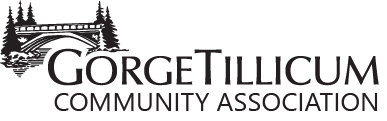 
P.O. Box 44152VICTORIA, BC     V9A 7K1GTCA Board Meeting (online via Zoom), 7:00 p.m., Thursday, Oct. 8, 2020MINUTESIn Attendance: Gabe, Vera, Scott, Chris K, Irena, Phil, Arden, Katherine, Russ, Erica, Rob, Sharifa  Regrets: Pam, Paul, Ed, Chris B, Larry, RobGuest Presentation: Bart Johnson (Breia Holdings) regarding daycare expansion proposal at 2969 Earl Grey St. Bart gave us a slide show presentation of their proposal, showing designs and plans, and answered questions from the Board. Agenda Adopted: Gabe motion/ seconded Arden. (All in favour.)Approval of the Minutes from Sept 2020 Zoom meeting: Gabe moved/ Phil seconded (All in favour.)AGM Planning: Invitations are out for an ONLINE version of the AGM, Oct. 15/20. (Our AGM was postponed/delayed due to Covid 19 concerns.) Directors running for re-election that can’t join the meeting will be asked to fill out forms (Gabe to send) in lieu of attending. Link to AGM will be sent out to the board and all eligible GTCA members. Someone is needed to run the election portion, Rob Wickson and Harry Lewis suggested, Gabe to follow up. Will be a short meeting.Communications: 
a)  Website update: Nothing to report
b)  Newsletter: Distribution Box still a question but will revisit in the new year. Vera is pricing out printing with different suppliers. Colour printing would be about twice as much so we decided not to go with it. Meeting Procedures: a)  Board Meetings: The board discussed how to keep our meetings ‘open’ to members and the community at large now that we’re having to meet online rather than in person. We will let people know about the meetings and that an invitation (for Zoom) would be sent to those expressing a desire to attend. b)  Working Group, Team and Committee Meetings:  Considered how these might meet (in person vs. via Zoom) and how to share info between without there being too much overlap/repetition. c) With Developers: Also concerns about proper community engagement between development applicants and the community. (Open Houses are now difficult to host safely, etc.) How can we help ensure there is the right amount of engagement between developers, the Board and also with Saanich? Use of Facebook and the bulletin board were suggested. Gabe to discuss options with Saanich. Working Groups: a) Buildings Working Group: The focus for this group will be a proactive one -- one considering what it is we would like to see by way of development in our area. (The Board, as a whole, will return to its traditional practice of responding to proposals from applicants.) Vera looking at more specific development guidelines -- i.e. how the guidelines we’re developing might vary from one area of our neighbourhood to another. b) Proposed new working group: One that focusses on people and organizations in the neighbourhood; that builds “social capital” and addresses needs; that promotes communication, engagement, relationships, safety, and more. Proposal approved. Gabe to chair. c) In general: Reviewed who has volunteered for each current working groupd) Working Group procedures: Agreed that ideas for consideration by groups would come from group participants as well as from the BoardNatural Environment: a) Green & Blue WG: No reportb) Cuthbert Holmes / Tillicum Park Management Plan:  No further input to Parks from us. c) CHP Campers:  Dorothy reports there have had some small camps/mess to cleanup.Buildings:  A discussion of the various neighbourhood projects that are in the works and how the Covid 19 situation has affected some. Mobility/Transportation: Group is starting back up, no report yet.
Art, Culture, Celebration: Group is starting back up, no report yet. Proposed Activity - Scavenger Hunt: Nothing happening yet. Meeting adjourned - motion Arden, seconded Russ.